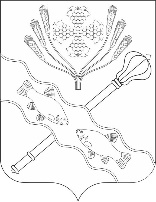 РОССИЙСКАЯ ФЕДЕРАЦИЯРОСТОВСКАЯ ОБЛАСТЬМУНИЦИПАЛЬНОЕ ОБРАЗОВАНИЕ«КОНСТАНТИНОВСКИЙ РАЙОН»АДМИНИСТРАЦИЯ КОНСТАНТИНОВСКОГО РАЙОНАПОСТАНОВЛЕНИЕО закреплении муниципальных бюджетных дошкольныхобразовательных организаций Константиновского района                                                    за конкретными территориями муниципального образования«Константиновский район» на 2020-2021  учебный годНа основании п. 6 ч. 1 статьи 9 Федерального закона от 29.12.2012 № 273-ФЗ «Об образовании в Российской Федерации», Приказа Министерства образования и науки Российской Федерации от 8 апреля 2014 г. № 293 «Об утверждении Порядка приема на обучение по образовательным программам дошкольного образования», Администрация Константиновского района постановляет:1. Закрепить муниципальные бюджетные дошкольные образовательные организации Константиновского района за конкретными территориями муниципального образования «Константиновский район» на 2020-2021 учебный год согласно приложению.2. Настоящее постановление вступает в силу с момента его официального опубликования и подлежит размещению на официальном сайте Администрации Константиновского района, распространяет свое действие на правоотношения, возникшие с 01.01.2020 года.3. Контроль   за  исполнением    настоящего    постановления     возложить            на заместителя главы Администрации Константиновского района Д.В. Абрамова. Глава Администрации Константиновского района                                    		В.Е. КалмыковПостановление вноситМУ «Отдел образования Администрации Константиновского района»Приложение  к постановлению Администрации  Константиновского района От 03.03.2020   № 78/185-ПМуниципальные бюджетные дошкольные образовательные                                       организации Константиновского района за конкретными территориями                         муниципального образования «Константиновский район» на 2020-2021 учебный годОт 03.03.2020г. Константиновскг. Константиновск№ 78/185-П№ п/пНаименование учрежденияАдресЗакрепленная территория1.Муниципальное бюджетное дошкольное образовательное учреждение детский сад комбинированного вида № 1 «Аленушка» (МБДОУ № 1 «Аленушка»)Ростовская область,г. Константиновск, улица Комарова, дом № 64\49 г. Константиновск:1) пос. КГУ 1: дом № 1-41; 2) улица Калинина:четная сторона 72-148;3) улица Карташова:нечетная сторона 71- 123четная сторона 58 – 120;4) улица Ленина:нечетная сторона 59- 121четная сторона 38-110;5) улица Красноармейская:нечетная сторона 49-129четная сторона 58-142;6) улица Комсомольская:нечетная сторона 37-97четная сторона 40-110;7) улица Радищева нечетная сторона 37-125четная сторона 56-134;8) улица Подтелкова:нечетная сторона 63-135 четная сторона 60- 30;9) улица Овчарова:нечетная сторона 47-91четная сторона 26-64;10) улица Платова:нечетная сторона 1-103четная сторона 2-62;11) улица Комарова:четная сторона 2-100;12) улица Баумана: нечетная сторона 1-109четная сторона 2-104;13) улица Атаманская:нечетная сторона 1-93четная сторона 2-112;14) улица Ермака:нечетная сторона 1-55четная сторона 2-36;2.Муниципальное бюджетное дошкольное образовательное учреждение детский сад общеразвивающего вида с приоритетным осуществлением деятельности по художественно-эстетическому развитию детей № 2 «Ладушки» (МБДОУ № 2 «Ладушки»)Ростовская область,г. Константиновск, улица Баумана, дом № 108 «А»г. Константиновск:1) улица Фрунзе:нечетная сторона 71-121четная  76-120;2) улица Калинина:нечетная сторона 71-119;3) улица Топилинанечетная сторона 73-135четная сторона 70-136;4)переулок Садовый;5) улица Комарова:четная сторона 102 -200;6) улица Баумана: нечетная сторона 111-181четная сторона 106-166;7) улица Атаманская нечетная сторона  95-135четная сторона 114-160;8) улица Платова: нечетная сторона 105 -125четная сторона 92-124;9) улица Ермака: нечетная сторона 57-77четная сторона 38-64;10) переулок Садовый;11) переулок Тюленина;12) переулок Кооперативный;3. Муниципальное бюджетное  дошкольное образовательное учреждение детский сад комбинированного вида № 3 «Солнышко» (МБДОУ № 3 «Солнышко»)Ростовская область,г. Константиновск, улица Топилина, дом № 42г. Константиновск:1) улица Комарова:нечетная сторона 1-71;2) улица Коммунистическая:нечетная сторона 1-185четная сторона 1-184;3) улица 25 Октября: нечетная сторона 1-167четная сторона 2-166;4) улица 9 Января: нечетная сторона 1- 157четная сторона 2-162;5) улица Набережная: нечетная сторона 1-9четная сторона 2-104;6) улица Революционная:четная сторона 2-46;7) улица Рылеева; 8) улица 1 Мая;9) улица Маренова;10) улица Топилинанечетная сторона 1-71четная сторона 2-68;11) улица Фрунзе нечетная сторона 1-69четная сторона 2-74;12) улица Калинина: нечетная сторона 1-69четная сторона 2-70;13) улица Карташова:нечетная сторона 1-69четная сторона 2-56;14) улица Ленина:нечетная сторона 1-57четная сторона 2-36;15) улица Красноармейская:нечетная сторона 1-47четная сторона   2-56;16) улица Комсомольская: нечетная сторона 1-35четная сторона 2-38;17) улица Радищева: нечетная сторона 1-35четная сторона 2-54;18) улица Подтелкова:нечетная сторона 1-61четная сторона    2-58;19) улица Овчарова:нечетная сторона 1-45четная сторона 2-24;20) улица Линника;21) переулок Корабельный;22) переулок Речной;23) переулок Студенческий;24) переулок Спортивный;25)  переулок Береговой. 4. Муниципальное бюджетное  дошкольное образовательное учреждение  центр развития ребенка детский сад № 4   «Золотой ключик» (МБДОУ № 4 «Золотой ключик»)Ростовская область,г. Константиновск, улица Баумана, дом №198 г. Константиновск:1) улица Революционная: нечетная сторона  1-93четная сторона 48-1022) улица Набережная:нечетная сторона с 9четная сторона  106-158;3) улица 9 Января:нечетная сторона 159-193четная сторона164-202;4) улица 25 Октября нечетная сторона 169-227 четная сторона168- 224;5) улица Коммунистическая:нечетная сторона 187- 247четная сторона 186- 234;6) улица Комарова:нечетная сторона 173-201четная сторона 202-234;7) улица Баумана:нечетная сторона 183-235четная сторона 168-212;8) улица Атаманская:нечетная сторона 137-173четная сторона 162-190;9) улица Пролетарская;10) улица Кривошлыкова;11) улица Шахтинская;12) улица Донская;13) улица Промышленная;14) улица Заводская;15) улица Думенко;16) улица Маренца;17) улица Кошевого;18) улица Колхозная;19) переулок Казачий;20) переулок Прохладный;21) переулок Родниковый;22) переулок Тихий;23) переулок Октябрьский;24) переулок Замкнутый;25) переулок Совхозный;26) переулок Дачный;27) переулок Рабочий;28) переулок   Сиреневый;29) переулок Западный;30) переулок Забалочный5.Муниципальное бюджетное  дошкольное образовательное учреждение детский сад общеразвивающего  вида с приоритетным осуществлением деятельности по художественно-эстетическому развитию детей № 5 «Улыбка» (МБДОУ № 5 «Улыбка»)Ростовская область,г. Константиновск, улица Комсомольская, дом  №136г. Константиновск:1) улица Радищева: нечетная 127-145четная 136-164;2) улица Комсомольская: нечетная 99-139четная 112-146;3) улица Красноармейская:нечетная 131-161четная 144-166;4) улица Ленина:нечетная 123- 145четная 112-146;5) улица Буденного: четная сторона 2-108;6) улица Степана Разина;7) улица им.24 Гвардейской дивизии:нечетная 1-9четная 2-10;6. Муниципальное бюджетное дошкольное образовательное учреждение детский сад № 6 «Колосок»(МБДОУ № 6 «Колосок»)Ростовская область, Константиновский район, хутор Нижнекалинов,улица Набережная,дом № 191. Хутор НижнекалиновКонстантиновского района;2. Хутор ВерхнепотаповКонстантиновского района;3. Хутор НижнепотаповКонстантиновского района7. Муниципальное бюджетное дошкольное образовательное учреждение детский сад № 7 «Колокольчик»(МБДОУ № 7 «Колокольчик»)Ростовская область, Константиновский район, хутор Почтовый,улица Центральная, дом № 11. Хутор ПочтовыйКонстантиновского района;2. Хутор ТрофимовКонстантиновского района;3. Хутор БазкиКонстантиновского района;4. Хутор Крюков Константиновского района;5. Хутор КременскойКонстантиновского района6. Хутор Каменно-БродскийКонстантиновского района8. Муниципальное бюджетное дошкольное образовательное учреждение детский сад общеразвивающего вида с приоритетным осуществлением деятельности по художественно-эстетическому развитию детей № 8 «Виноградинка»(МБДОУ № 8 «Виноградинка»)Ростовская область, Константиновский район, хутор Ведерников,3-й переулок, дом № 81. Хутор ВедерниковКонстантиновского района9. Муниципальное бюджетное дошкольное образовательное учреждение детский сад № 9 «Росинка»(МБДОУ № 9 «Росинка»)Ростовская область, Константиновский район, станица Богоявленская,улица Кленовая, дом № 51. Станица БогоявленскаяКонстантиновского района2. Хутор Кастырский Константиновского района10. Муниципальное бюджетное дошкольное образовательное учреждение детский сад № 10 «Светлячок»(МБДОУ № 10 «Светлячок»)Ростовская область, Константиновский район, хутор Хрящевский,улица Бульварная, дом № 201. Хутор ХрящевскийКонстантиновского района;2. Хутор КостиногорскийКонстантиновского района;3. Хутор СтарозолотовскийКонстантиновского района;4. Хутор Михайловский Константиновского района11. Муниципальное бюджетное дошкольное образовательное учреждение детский сад  общеразвивающего вида с приоритетным осуществлением деятельности по художественно-эстетическому развитию детей № 11 «Березка»(МБДОУ № 11 «Березка»)Ростовская область, Константиновский район, станица Николаевская,улица Центральная, дом № 171. Станица Николаевская Константиновского района12. Муниципальное бюджетное дошкольное образовательное учреждение детский сад  общеразвивающего вида с приоритетным осуществлением деятельности по художественно-эстетическому развитию детей № 12 «Сказка»(МБДОУ № 12 «Сказка»)Ростовская область, Константиновский район, хутор Гапкин,улица Центральная, дом № 40/11. Хутор Гапкин Константиновского района;2. Хутор СавельевКонстантиновского района;3. Хутор Новая Жизнь Константиновского района;4. Хутор Лисичкин Константиновского района;5. Хутор Холмистый Константиновского района;6. Хутор Ермилов Константиновского района13. Муниципальное бюджетное дошкольное образовательное учреждение детский сад № 13 «Колобок»(МБДОУ № 13 «Колобок»)Ростовская область, Константиновский район, хутор Камышный,улица Новая, дом № 61. Хутор КамышныйКонстантиновского района;2. Хутор Упраздно-КагальницкийКонстантиновского района;14.Муниципальное бюджетное дошкольное образовательное учреждение детский сад комбинированного вида № 14 «Теремок» (МБДОУ №14 «Теремок»)Ростовская область, Константиновский район, г. Константиновск,ул. Карташова, дом № 174г. Константиновск:1) улица Буденного:нечетная сторона 1-53;2) переулок Мирный;3) переулок Вербный;4) переулок Овражный;5) переулок Восточный;6) переулок Степной.7) переулок Сквозной;8) переулок Кольцевой;9) переулок Широкий;10) улица Дальняя;11) улица Молодежная;12) улица Тренева;13) улица Советская;14) улица Новая;15) улица Мирная;16) улица Вишневая;17) улица Виноградная;18) улица Молодежная;19) улица Здоровцева;20) улица Зеленая;21) переулок Широкий;22) переулок Короткий.23) улица Фрунзе: нечетная сторона 121-187;24) улица Фрунзечетная сторона 122-200;25) улица Пушкинская;26) улица Лесная;27) улица Гагарина;28) переулок Крутикова;29) переулок Строителей;30) переулок Школьный;31) переулок Северный;32) переулок Суворова;33) переулок Лесной;34) переулок Мелиоративный;35) переулок Энергетиков36) улица Калинина:нечетная сторона 121-189четная сторона 150-176;37) улица им.24 Гвардейской дивизии:нечетная 11 и далеечетная 12 и далее;38) переулок Юбилейный;39) улица Красная;40) улица Лермонтовская;41) улица Шолохова42) улица Буденного: нечетная сторона 55- 77четная сторона 110-126;43) улица Карташова:четная сторона 125 и далее;нечетная сторона 122 и далее